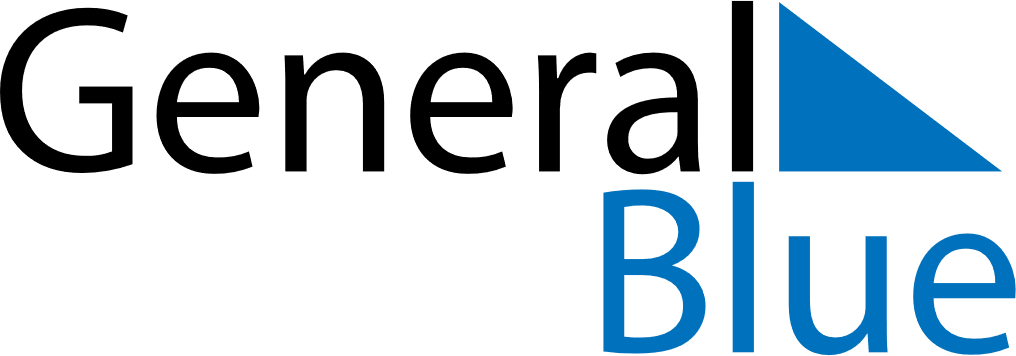 April 2020April 2020April 2020UkraineUkraineSundayMondayTuesdayWednesdayThursdayFridaySaturday12345678910111213141516171819202122232425Orthodox EasterOrthodox Easter2627282930